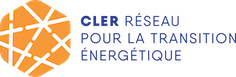 Fiche action n° X Nom de la structure proposante Intitulé de l’action n° XNom et coordonnées du responsable technique de l’action : Action portée par (liste des partenaires) : Description précise et calendrier de l’actionLes dispositifs existants ne sont pas éligibles.Les actions doivent permettre de réduire les consommations d’énergie : dire en quoi, à quelle hauteur, comment ?Dire l’additionnalité de l’action, c’est-à-dire en quoi l’action n’est pas la simple reconduction de l’existant (déploiement à une échelle significativement plus grande d’un dispositif expérimental existant, ambition plus forte, cibles plus nombreuses, couverture géographique plus importante).Les actions concernent en priorité le public précaire mais peuvent s’adresser à tous les publics. Si le programme met en oeuvre des travaux, seuls 10% au plus de leur coût pourra faire partie des dépenses éligibles au programme.Objectifs de l'action : fournir une première estimation des impacts** Une méthode pour être fournie dans le cadre du programmeNombre de public cible par action :Quantité d’énergie économisée totale :Km évités en voiture, etc, …. :Public précaire visé par cette actionType, nombre, enjeux, dimension sociale du projet, en particulier en matière de création d’emplois directs ou indirects ;Décrire précisément en quoi l’action est innovanteDécrire la gouvernance du projet (organisation) et les partenaires associés au projetMontrer en quoi l’organisation du projet permettra effectivement d’associer les porteurs des différentes politiques impactées (social, mobilité, environnement, …)Budget estimé de l’action et période envisagée (maximum 4 ans : 2022-2025)Une estimation du budget global est demandée. Si l’action est retenue un budget global et semestriel devra être fourni ultérieurement avec la candidature